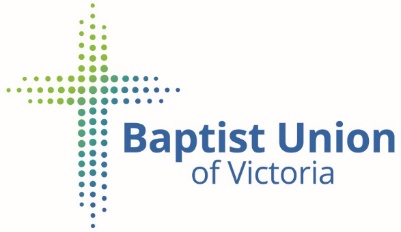 Pastor ProfileThis document is a resource of the BUV Pastoral Search Advisory Group (PSAG). When in negotiations with Pastoral Search Committees, the PSAG will use the information provided as necessary. It will not be used for other purposes. If you have information you would like the PSAG to know, but not to be passed on to Pastoral Search Committees, please attach a separate document for this purpose. In the fields below, please avoid overly lengthy answers or wordy language, and aim to keep your responses easily relatable to the intended audience – members of Pastoral Search Committees.Personal DetailsEducation, Experience and ExpectationsYour Faith Journey and Understanding of MinistrySpiritual JourneyTheologyAdditionalPlease return this form as a Word document to:lyn.williams@buv.com.au Date:Family name:(Surname)Given name/s:Preferred title:(Pst, Rev, Mr, Mrs, Dr, Ms, Miss)Residential address:Postal address:(if different from above)Email:Telephone:     Business Hours     After Hours     MobileDate of birth (optional):Place of birth:Residency & Citizenship status:Languages spoken:Current Position:Church currently attending:Marital status: Marital status: single, married, widowed, divorced (Please indicate if you have been previously married)If applicable, spouse’s name:If applicable, spouse’s occupation:If applicable, names & ages of school aged children:Are there any special needs or circumstances (e.g. health, education, spouse’s occupation, children, constraints on location, etc.)?Are you open to an interstate move?What is your preference regarding housing? (e.g. manse, own home, etc.)Why are you seeking a move and what is prompting you to be open to a pastoral call in a Baptist church at this time?What is your current understanding of the way God’s Spirit is leading you in this?[Please note – you are encouraged to read the attached documents below: Discerning practices and When is it time to move on prior to responding to the above questions]Outline your education and any other qualifications (secondary, tertiary, theological and/or ministry related) including the type of qualification, where it was received from and when.Are you ordained? If yes, by which Ordaining Body and when?Outline your full employment history, both pastoral and non-pastoral appointments; including the role you filled, where you filled it, and when.Outline other relevant positions you have held in churches.What are your two strongest and most developed ministry skills?  (Please note, in order to use terminology a Pastoral Search Committee is familiar with, it would be best for you to select out of the categories provided in the attached document below, Background for Question 2.5 of the Pastor Information Pro Forma and feel free to clarify up to three sub-skills each for your two main skill areas.)What type of setting do you prefer (e.g. rural, urban, large, small, traditional, contemporary, planting, replanting, charismatic, etc.)? Please describe.Would you prefer to be a sole pastor, senior pastor, church planter, team member, etc? If a team member, what type of focus most interests you? (e.g. family, youth, worship, outreach, etc.)Would you prefer full-time or part-time? If your preference is not available, what time fraction are you able to consider? Please be specific about the number of days.Briefly describe how you became a Christian and your Christian pilgrimage, including the circumstances of your baptism. Relate your personal sense of God’s call to pastoral leadership.Comment on the place of the Bible in your experience.Comment on the place of prayer in your experience.What are the significant influences that have shaped your life?How are you actively engaged in sharing Jesus Christ with others?What are the core elements of your theology?How has your theology grown and developed over the years?What is your theological understanding of the local Church?How do you wish to see this understanding of the local Church expressed in contemporary life?Outline your understanding of Mission in contemporary Australian society:How might you lead a community to advance the Kingdom of God?How do you see the role of the pastor as distinct from other members of the congregation?Over the years, how has your understanding and practice of pastoral ministry changed?In a few sentences for each, outline your convictions or preferences regarding:BaptismOpen/closed membershipWomen in leadershipWorshipThe practice of ‘charismatic gifts’ in the churchInterdenominational activitiesHomosexuals in the churchAre there any other issues of faith and church practice that you are passionate about? Please tell us more.How often do you take time out from pastoral ministry responsibilities for the following, and how do you normally spend the time?Spiritual reflection:Personal leisure:What other responsibilities do you currently have beyond the local church?Christian:Community:How open are you to being involved in the life of the Baptist Union of Victoria? How might this be expressed?Churches are encouraged to have annual Internal Reviews and every three years to have a Church Ministry Review conducted by a Regional Pastor or other outside nominee. Is this type of review arrangement acceptable to you?The BUV has a process for accrediting pastoral leaders.If you are currently a Pastoral Leader in the BUV, do you hold a current Accreditation Card?If you are seeking a pastoral leadership position in the BUV for the first time, to be a BUV Accredited Pastoral Leader requires holding a BUV Accreditation Card (through completing an Accreditation Form and a Pastoral Health and Growth Covenant), which encourages an ongoing commitment to healthy, ethical and accountable pastoral practice. More information here: https://www.buv.com.au/resources/buv-pastoral-accreditation/ If you are called to a pastoral position within the BUV, are you willing to participate in the accreditation process?The BUV has a duty to protect our churches from those who may abuse the trust placed in the pastoral role. Therefore, it is important that the Pastoral Search Advisory Group is advised of any potential problem areas with those who are applying for BUV pastoral positions. It is the applicant’s responsibility to convey any relevant information to the PSAG. If you are aware of anything that may impede your suitability for a pastoral role, basic details are to be submitted in a separate document. Do you understand this responsibility and agree to act accordingly?Do you assent to the Doctrine of the BUV and agree to submit to the BUV Policies (e.g. Duty of Care, Sexual Misconduct by Pastors: Complaint Procedures, etc.)?Please include the names and contact details of three referees:Please include in this document a recent photo of yourself and spouse/family as applicable. If applicable, your spouse is invited to attach a brief resume or indicate if they would like a specific role in the church.